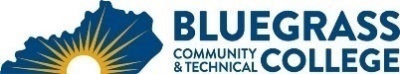 For students enrolled in the Administrative Office Technology program in Spring 2019Program Coordinator: Jamie Clark	E-mail:  jamie.leigh@kctcs.edu		Phone:  859-246-6651Program Website:  https://bluegrass.kctcs.edu/bcis/aot/ Student Name:		Student ID: Students must meet college readiness benchmarks as identified by the Council on Postsecondary Education or remedy the identified skill deficiencies. Graduation Requirements:Advisor Name	__________________________________	Advisor Contact	________________________________First SemesterCredit HoursTermGradePrerequisitesNotesOST 105 Introduction to Information Systems3OST 110 Document Formatting and Word Processing3Students must type at least 26 wpm or complete OST 101.ACT 101 Fundamentals of Accounting ORHigher Level Accounting course3MAT 105 Business Mathematics OR Higher Level Quantitative Reasoning course3Total Semester Credit Hours12Total Certificate Credit Hours1225% or more of Total Certificate Credit Hours must be earned at BCTCGrade of C or higher in each course required for the certificateAdditional InformationAdministrative Office Technology Financial Assistant Trainee certificate is available completely online.Embedded CredentialsEmbedded CredentialsEmbedded CredentialsEmbedded CredentialsCredentialTitleRequirementsTotal Credit HoursCertificateData Entry OperatorOST 105, OST 1106